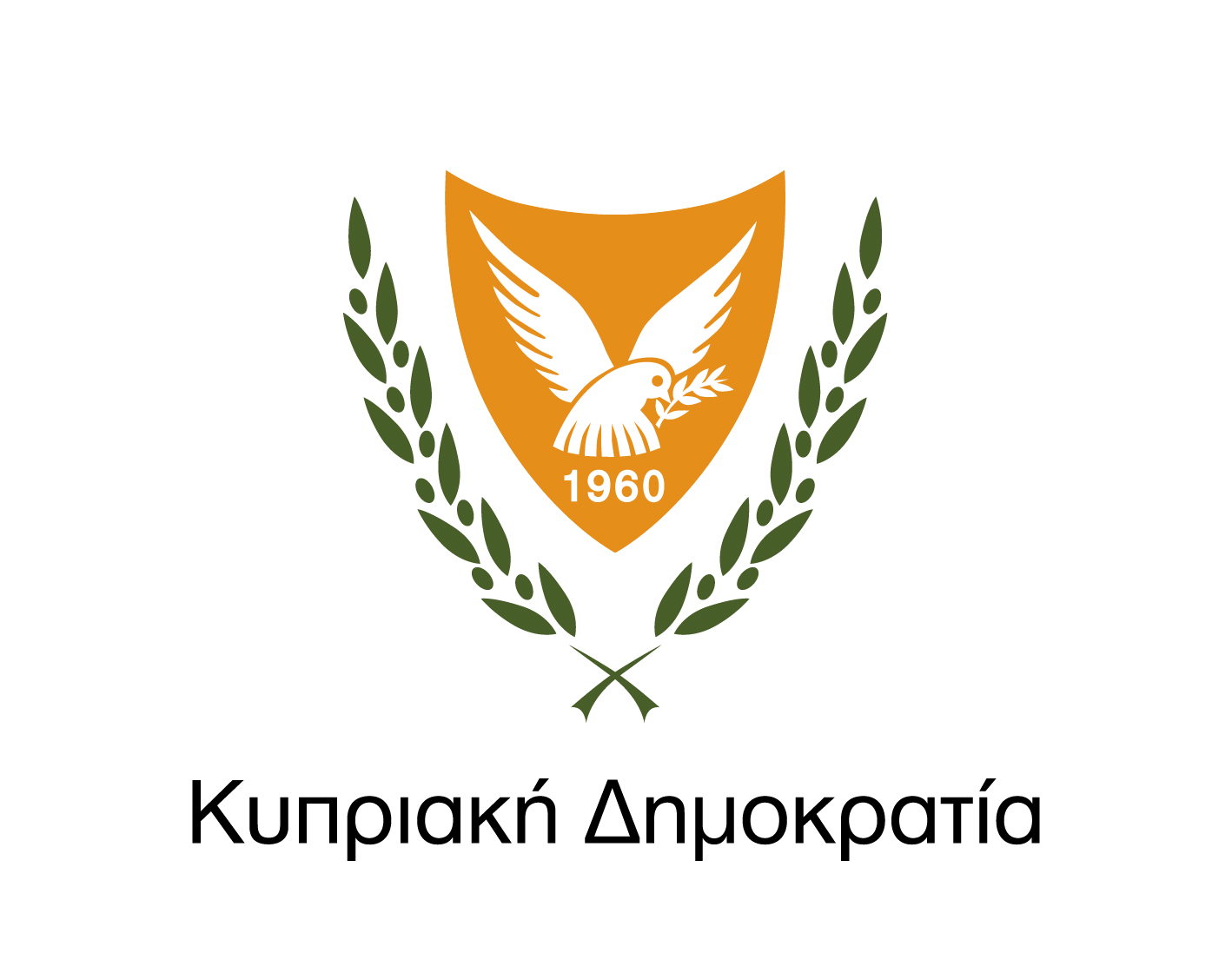 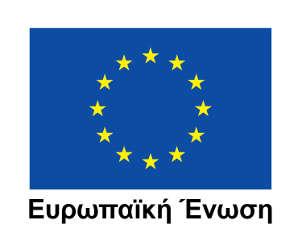 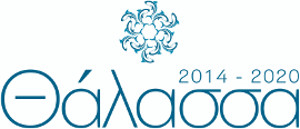 ΠΡΟΣΚΛΗΣΗ ΥΠΟΒΟΛΗΣ ΠΡΟΤΑΣΕΩΝΠΡΟΣΚΛΗΣΗ ΥΠΟΒΟΛΗΣ ΠΡΟΤΑΣΕΩΝΕΠΙΧΕΙΡΗΣΙΑΚΟ ΠΡΟΓΡΑΜΜΑΕπιχειρησιακό Πρόγραμμα ΘάλασσαΤΑΜΕΙΟΕυρωπαϊκό Ταμείο Θάλασσας και ΑλιείαςΠΡΟΤΕΡΑΙΟΤΗΤΑ ΓΙΑ ΤΗΝ ΕΝΩΣΗΠΕ1. Προώθηση της περιβαλλοντικά βιώσιμης, αποδοτικής ως προς τους πόρους, καινοτόμου, ανταγωνιστικής και βασιζόμενης στη γνώση αλιείαςΘΕΜΑΤΙΚΟΣ ΣΤΟΧΟΣΔιαφύλαξη και προστασία του περιβάλλοντος και προώθηση της αποδοτικότητας των πόρωνΕΙΔΙΚΟΣ ΣΤΟΧΟΣΕΣ2. Προστασία και αποκατάσταση της υδρόβιας βιοποικιλότητας και των οικοσυστημάτωνΜΕΤΡΟ1.18 Προστασία και αποκατάσταση της θαλάσσιας βιοποικιλότητας, συμβολή στην καλύτερη διαχείριση ή διατήρηση, κατασκευή, τοποθέτηση ή εκσυγχρονισμό στατικών ή κινητών εγκαταστάσεων, προετοιμασία σχεδίων προστασίας και διαχείρισης σχετικά με τις τοποθεσίες NATURA 2000 και τους προστατευόμενους τόπους, διαχείριση, αποκατάσταση και παρακολούθηση των προστατευόμενων θαλάσσιων περιοχών, συμπεριλαμβανομένων των τοποθεσιών NATURA 2000, περιβαλλοντική επίγνωση, συμμετοχή σε άλλες δράσεις που αποσκοπούν στη διατήρηση και τη βελτίωση της βιοποικιλότητας και των υπηρεσιών οικοσυστήματοςΚΩΔΙΚΟΣ ΠΡΟΣΚΛΗΣΗΣ:ΕΠ3/1.2/1.18/4/02.2018ΤΙΤΛΟΣ ΠΡΟΣΚΛΗΣΗΣ:Πρόσκληση Υποβολής Προτάσεων για έργα προστασίας και αποκατάστασης του θαλάσσιου περιβάλλοντοςΔείκτεςΔείκτεςΔείκτεςΔείκτεςΔείκτεςΔείκτεςΟνομασία ΔείκτηΕίδος ΔείκτηΕντάσσεται στο Πλαίσιο ΕπίδοσηςΜονάδα ΜέτρησηςΤιμή ΣτόχοςΟρόσημο 2018 (στην περίπτωση δείκτη πλαισίου επίδοσης)Δείκτες ΕκροώνΔείκτες ΕκροώνΔείκτες ΕκροώνΔείκτες ΕκροώνΔείκτες ΕκροώνΔείκτες Εκροών1.6 Αριθμός έργων για την προστασία και βελτίωση της γνώσης του θαλάσσιου περιβάλλοντοςΠΡΟΓΡΑΜΜΑΤΟΣΝΑΙΑριθμός142Δείκτες ΑποτελέσματοςΔείκτες ΑποτελέσματοςΔείκτες ΑποτελέσματοςΔείκτες ΑποτελέσματοςΔείκτες ΑποτελέσματοςΔείκτες Αποτελέσματος1.10 β Μεταβολή της κάλυψης άλλων μέτρων προστασίας του χώρου δυνάμει του άρθρου 13 παράγραφος 4 της οδηγίας 2008/56/ΕΚ ΠΡΟΓΡΑΜΜΑΤΟΣΟΧΙKm2140---